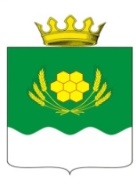 АДМИНИСТРАЦИЯ  КУРТАМЫШСКОГО МУНИЦИПАЛЬНОГО ОКРУГА КУРГАНСКОЙ ОБЛАСТИПОСТАНОВЛЕНИЕот 10.03.2022 г.  № 59               г. КуртамышВ соответствии с пунктом 7 статьи 4, статьей 7 Закона Курганской области от 30 мая 2007 года № 251 «О регулировании отдельных положений муниципальной службы в Курганской области», решением Думы   Куртамышского муниципального округа Курганской области 23 декабря 2021 года № 99 «О порядке оплаты труда муниципальных служащих Куртамышского муниципального  округа Курганской области», Уставом Куртамышского муниципального округа Курганской области Администрация Куртамышского муниципального округа Курганской областиПОСТАНОВЛЯЕТ: Утвердить: Положение о порядке выплаты материальной помощи муниципальным служащим в Администрации Куртамышского муниципального округа Курганской области  согласно приложению 1 к настоящему постановлению;Положение о порядке и размере выплаты единовременного поощрения за безупречную и эффективную муниципальную службу муниципальным служащим в Администрации Куртамышского муниципального округа Курганской области согласно приложению 2 к настоящему постановлению.2. Отраслевым (функциональным) органам Администрации Куртамышского муниципального округа Курганской области принять соответствующие правовые акты, копии представить в течение 5 дней со дня принятия в Общий отдел Администрации Куртамышского муниципального округа Курганской области.3. Настоящее постановление вступает в силу после его официального опубликования и распространяется на правоотношения, возникшие с 10 января 2022 года.4. Опубликовать настоящее постановление в информационном бюллетене «Куртамышский муниципальный округ: официально» и разместить на официальном сайте Администрации Куртамышского муниципального округа Курганской области.5. Контроль за выполнением настоящего постановления возложить на управляющего делами - руководителя аппарата Администрации Куртамышского муниципального округа Курганской области.Глава Куртамышского муниципального округаКурганской области                                                                                     А.Н. Гвоздев	Воробьева О.М.21254Разослано по списку (см. на обороте)Положениео порядке выплаты материальной помощи муниципальным служащим в Администрации Куртамышского муниципального округа Курганской области 1. Настоящим Положением о порядке выплаты материальной помощи муниципальным служащим в Администрации Куртамышского муниципального округа Курганской области  (далее — Положение), определяется в отношении муниципальных служащих, замещающих должности муниципальной службы в Администрации Куртамышского муниципального округа Курганской области  (далее — муниципальный служащие), порядок выплаты материальной помощи.2. При наличии экономии средств фонда оплаты труда Администрации Куртамышского муниципального округа Курганской области распоряжением Администрации Куртамышского муниципального округа Курганской области единовременно выплачивается материальная помощь муниципальным служащим в следующих случаях:1) инициатива работодателя;2) причинение ущерба имуществу муниципального служащего в результате стихийного бедствия, аварийных и чрезвычайных ситуаций (хищение, грабеж, разбой, пожар, затопление, повреждение или уничтожение имущества);3) продолжительное, тяжелое или хроническое заболевание, травма, признание инвалидом муниципального служащего, супруга (супруги), ребенка (детей) муниципального служащего;4) смерть муниципального служащего;5) смерть (гибель) близкого родственника муниципального служащего (одного из родителей, супруга (супруги), ребенка (детей) муниципального служащего).3. В случае причинения ущерба имуществу муниципального служащего в результате стихийного бедствия, аварийных и чрезвычайных ситуаций выплата материальной помощи производится по заявлению муниципального служащего с представлением копий документов, подтверждающих причинение ущерба имуществу муниципального служащего в результате стихийного бедствия, аварийных и чрезвычайных ситуаций.4. При продолжительном, тяжелом или хроническом заболевании, травме, признании инвалидом муниципального служащего выплата материальной помощи производится по заявлению муниципального служащего с представлением копии заключения (справки) медицинской организации, а также копии лицензии на осуществление медицинской деятельности (в случае представления заключения (справки) медицинской организации частной системы здравоохранения).При продолжительном, тяжелом или хроническом заболевании, травме, признании инвалидом супруга (супруги) или ребенка (детей) муниципального служащего выплата материальной помощи производится по заявлению муниципального служащего с представлением копии заключения (справки) медицинской организации, копии лицензии на осуществление медицинской деятельности (в случае представления заключения (справки) медицинской организации частной системы здравоохранения), документов, подтверждающих родство с указанными лицами.5. В случае смерти муниципального служащего выплата материальной помощи производится лицу (супругу (супруге), одному из родителей, а при отсутствии таковых - ребенку, родному брату, сестре муниципального служащего), обратившемуся первым с заявлением с представлением копии свидетельства о смерти и копий документов, подтверждающих родство с муниципальным служащим.6. В случае смерти близкого родственника муниципального служащего (одного из родителей, супруга (супруги), ребенка (детей) муниципального служащего) выплата материальной помощи производится по заявлению муниципального служащего с представлением копии свидетельства о смерти и копий документов, подтверждающих родство с умершим.7. По основаниям, указанным в подпунктах 2 - 5 пункта 2 настоящего Положения, выплачивается материальная помощь в размере не более 10 (десять  тысяч) рублей.8. В случае принятия решения об отказе в выплате материальной помощи заявитель письменно извещается об этом в течение 5 рабочих дней со дня принятия соответствующего решения с указанием причины отказа.Основаниями для отказа в выплате материальной помощи являются:- непредставление документов, установленных пунктами 3 - 6 настоящего Положения;- отсутствие экономии средств фонда оплаты труда Администрации Куртамышского муниципального округа Курганской области.9. Материальная помощь оказывается по основаниям, предусмотренным пунктом 2 настоящего Положения и возникшим (либо по длящимся, не прекратившимся) в текущем календарном году либо в четвертом квартале года, предшествующего текущему.10. Для получения материальной помощи все копии документов представляются с обязательным предъявлением подлинника (оригинала) или должны быть нотариально удостоверенные, за исключением копии лицензии на осуществление медицинской деятельности медицинской организации частной системы здравоохранения.11. Решение о выплате материальной помощи оформляется распоряжением Администрации Куртамышского муниципального округа Курганской области.Управляющий делами – руководитель аппаратаАдминистрации Куртамышского муниципальногоокруга Курганской области                                                                                     Г.В. БулатоваПоложение о порядке и размере выплаты единовременного поощрения за безупречную и эффективную муниципальную службу муниципальным служащим в Администрации Куртамышского муниципального округаКурганской области          1. Настоящим Положением в соответствии со статьей 7 Закона Курганской области от 30 мая 2007 года № 251 «О регулировании отдельных положений муниципальной службы в Курганской области», (далее - Закон Курганской области) определяются порядок и размер выплаты единовременного поощрения за безупречную и эффективную муниципальную службу муниципальным служащим в Администрации Куртамышского муниципального округа Курганской области (далее - муниципальным служащим). 2. При поощрении муниципального служащего за безупречную и эффективную муниципальную службу в Администрации Куртамышского муниципального округа Курганской области в соответствии с подпунктами 1, 2, 4 пункта 2 статьи 7 Закона Курганской области производится выплата единовременного поощрения: 1) при объявлении благодарности муниципальному служащему - в размере 1000 (одна тысяча) рублей (либо ценный подарок на указанную сумму); 2) при вручении муниципальному служащему почетной грамоты Администрации Куртамышского муниципального округа Курганской области - в размере 2000 (две тысячи)  рублей (либо ценный подарок на указанную сумму); 3) в связи с выходом на государственную пенсию муниципального служащего - в размере одного должностного оклада (либо ценный подарок на указанную сумму). 3. Решение о выплате муниципальному служащему в Администрации Куртамышского муниципального округа Курганской области единовременного поощрения за безупречную и эффективную муниципальную службу в соответствии с подпунктами 1, 2, 4 пункта 2 статьи 7 Закона Курганской области принимается  Главой Куртамышского муниципального округа Курганской области основании представления руководителя муниципального служащего и оформляется распоряжением. 4. Выплата муниципальному служащему в Администрации Куртамышского муниципального округа Курганской области единовременного поощрения за безупречную и эффективную муниципальную службу в соответствии с подпунктами 1, 2, 4 пункта 2 статьи 7 Закона Курганской области осуществляется на основании правового акта о поощрении в пределах установленного фонда оплаты труда муниципальных служащих в Администрации Куртамышского муниципального округа Курганской области. Управляющий делами – руководитель аппаратаАдминистрации Куртамышского муниципальногоокруга Курганской области                                                                                     Г.В. БулатоваО регулировании отдельных положений муниципальной службы в Администрации Куртамышского  муниципального округа Курганской областиПриложение 1к постановлению Администрации Куртамышского муниципального округа Курганской области от ________2022 г. № ____ «О регулировании отдельных положений муниципальной службы в Администрации Куртамышского муниципального округа Курганской области» Приложение 2к постановлению Администрации Куртамышского муниципального округа Курганской области от ________2022 г. № ____ «О регулировании отдельных положений муниципальной службы в Администрации Куртамышского муниципального округа Курганской области»